JOB DESCRIPTION                                                                                 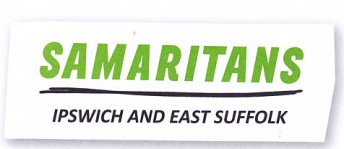 JOB TITLE:			Shop manager of the Charity Shop and Book Shop 				at 20 Carr Street, Ipswich IP4 1EJ 		LAST UPDATED:		June 2024Branch	Ipswich and East Suffolk    	     Region    	Eastern	UK & ROI	MAIN PURPOSE OF ROLEThe purpose of the Samaritan Shop is to raise funds to support the operation of the Branch and to raise awareness of the charity with the community. The role of Shop Manager is vital in fulfilling this purpose.  POSITION AND SUPPORT IN ORGANISATIONAccountable to: Deputy Director for the Shop and Branch Manager         Accountable for:   Staff and volunteers in the shop Liaises with:	The Branch Leadership Team	Works within a team of:   Volunteers in the shop and the centreSupported by: The Branch Director and Deputy Directors as requiredKEY RESPONSIBILITIESWork with the Branch Director and Leadership Team to: 1.  MANAGEMENT OF THE SHOPEnsure the smooth daily management and operation of the shop, creating a pleasant, welcoming and friendly environment for customers and volunteers and a high level of service. Manage volunteer rotas to ensure cover during hours of opening (currently 10.00-16.00 Monday to Saturdays) including cover for your own time off. As a key holder, responsible for the opening and closing of the shop and that the security of the premises.2.  MANAGEMENT OF VOLUNTEERSRecruit, train, lead, manage and support volunteers to ensure an effective and motivated team. 3. MANAGEMENT OF FINANCESEnsure daily reconciliation of takings and regular banking of cash Maximise  income from donated and new goods including recycling of unsellable items by attracting good quality donations, purchasing good quality stock and stock rotation Maximise Gift Aid incomeKeep weekly records of sales using reports from the till Email weekly sales figures to the Branch TreasurerEmail monthly variance on targets to Branch TreasurerMonitor and ensure yearly targets are met4. MANAGEMENT OF HEALTH, SAFETY, WELFARE, SECURITY, POLICIES AND PROCEDURESRead, understand and comply with all Samaritans Policies and Procedures, risk assessments and legislative practices relating to the shop and ensure all health and safety policies and practices are implemented and adhered to. To be aware of and comply with all Health & Safety Legislation relating to the welfare and safety of volunteers and customers and the operation of the shop and all items sold.QUALITIES AND EXPERIENCE Experience of the retail tradeIdeally some management and / or leadership experience or skillsGood people skillsA basic level of IT skillsBeing willing to learn and keep up-to-dateAPPOINTMENTA separate statement of terms and conditions of employment will be provided.LOCATION, TRAVEL & EXPENSESBased at the shopBENEFITS Salary: Starting at £20858.00, negotiable according to experience. Being a member of Samaritans of Ipswich and East Suffolk and have the opportunity to positively affect the work of Samaritans Opportunity to develop/use skillsPersonal development and trainingReimbursement of expensesRECRUITMENT AND SELECTION PROCESSAll Samaritans must complete an enhanced criminal records check, as agreedThis job description is an outline of responsibilities and is supported by further information It will be subject to review with the post holder in light of the changing needs of the post and Samaritans